RVSA April Board MeetingMonday, April 8, 2013The Shed @ 7pmMeeting MinutesBoard reviewed minutes of last meeting – Minutes approvedTreasurers Report – Julie Kardatzke provided hand outsOld Business - Outstanding registration fees - 6 families still have outstanding fee. Per the Associations policy, Season Fees must be paid one week before the first game.Julie K will send a communication to the coaches.Referee Payments – Ref fees - $22 U14 / $ 18 U12 / $14 U10 per Ref Julie K will provide coaches the full Spring season ref feesRegistration - Closed but there were a couple late U10 registrationsTeams & Coaches – any concerns?No U8 games are scheduled however there are parents interested on playing some Saturday games.  The thought was perhaps have a mix of U6 & U8 to play against each other.U8 has 16 players however there may be more 2nd graders that will need to bump down since there were too many U10 players.Aran Madden has agree to assist with coaching U8.Michele B asked the board for a player that requested to dump down.  Bylaws state that a player is only able to play at their age level or up.Discussion on joining a different league for the Fall or Spring seasons.  MAYSA was discussed.  Aaron made a motion to table the discussion for next month.  Seconded by Suzanne. All were in favor.RVSA Board strongly recommends that all players must play.  U10 play need multiple teams or players may need to bump up.  Aaron will contact the U10 coaches.Aaron - Update Registration site to ensure that players register at age level and add an option to request to bump up.Suzanne & Paula – will gather information for next months meeting to plan for the next spring season.Maysa Registration dates: http://www.maysa.org/clubforms.php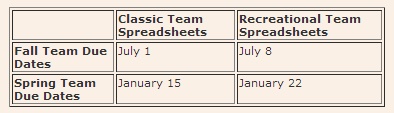 Game Schedule - First game is this weekend 4/13/13 in Praire du ChienU14 may play Waukon but this is pendingU12 is short of players and will need to forfeit the next 2 games.  Aaron will send the U10 families an email to inquire if there is an interest.  Other options is to have both towns play with fewer players per game.Paul K is retyping the schedule and will send to coaches Paula will post on-lineCommunication – parent packetsPaul will send the Bylaws to the boardPaula will post on the websitePaula will send to all familiesPlayers are required to sign the concussion forms before Saturday’s game.Referee camp - 3 adults & 3 high school players will be attending the campWill schedule an hour in the next weekUniforms – All paid – Brian B provided the coaches JerseysEquipment & Fields – Brian is working on the fields and is looking for volunteersNets should be replaced and taken down after this seasonShoe Exchange - Update on inventory – Michele B will send the new spreadsheet to be post on-lineConcessions - Paul read out loud the new concessions policy to the board. All were in favor.The families that volunteered for concessions is listed on the registration sitePurchase an Easy pop-up – Suzanne made the notion to purchase a 12x12 and 200ft extension cord.  Seconded by Brian B, All were in favor.Michelle T – will inventory concession itemsSpiritware –9 Tops, 4 pants & 2 blankets were order which was not enough to place an order.  Julie will inquire with Baileys if the total of items are enough to place an order.Discussion on if the association should order Items for the concession or donations.Other?Aaron H resigned as Registrar after this season however agreed to continue coaching.Next board meeting, May 6th at 7pm, upstairs of The Shed